LPS-003/1   Держатель-зажим фасадный прижимной (Ф8-10мм), цинк.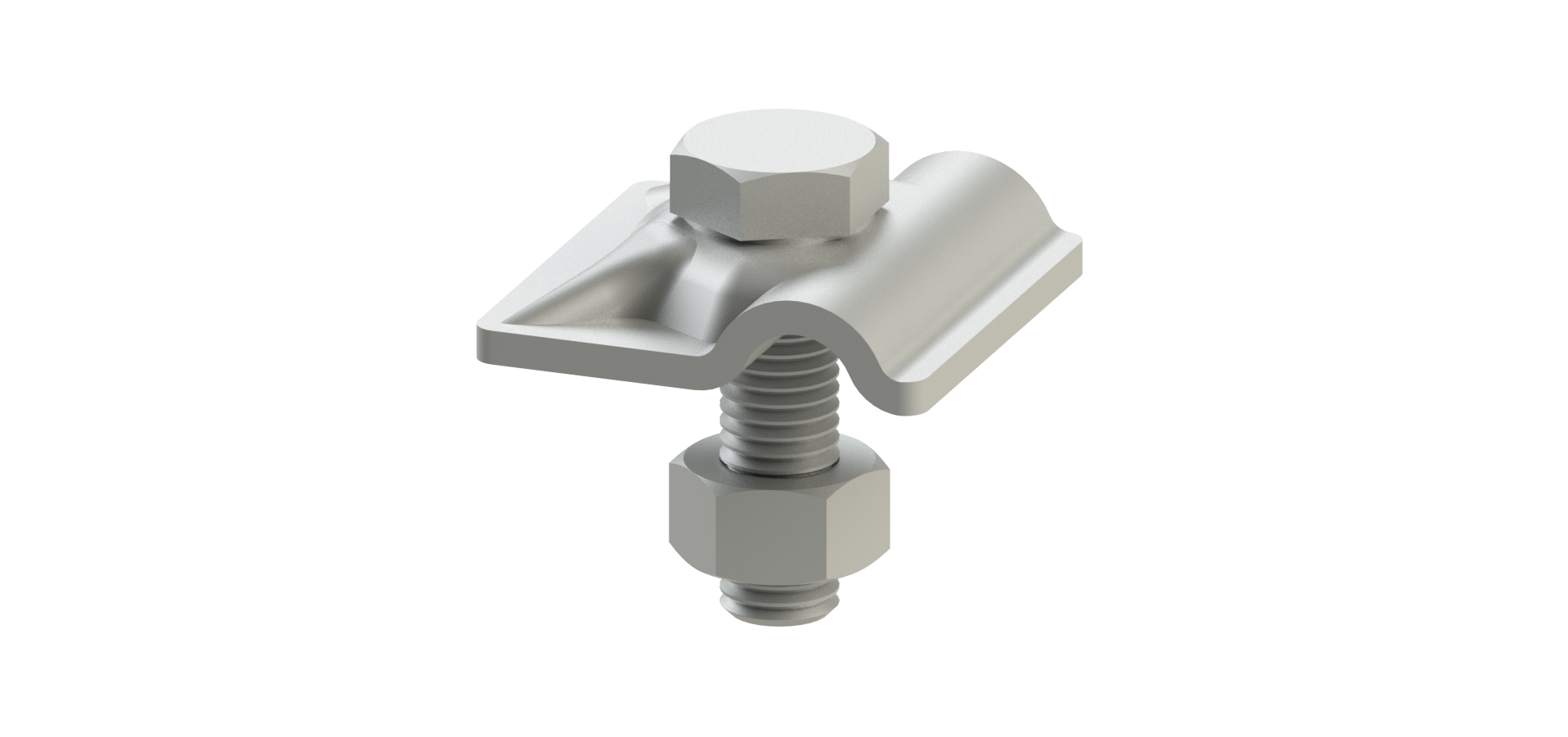 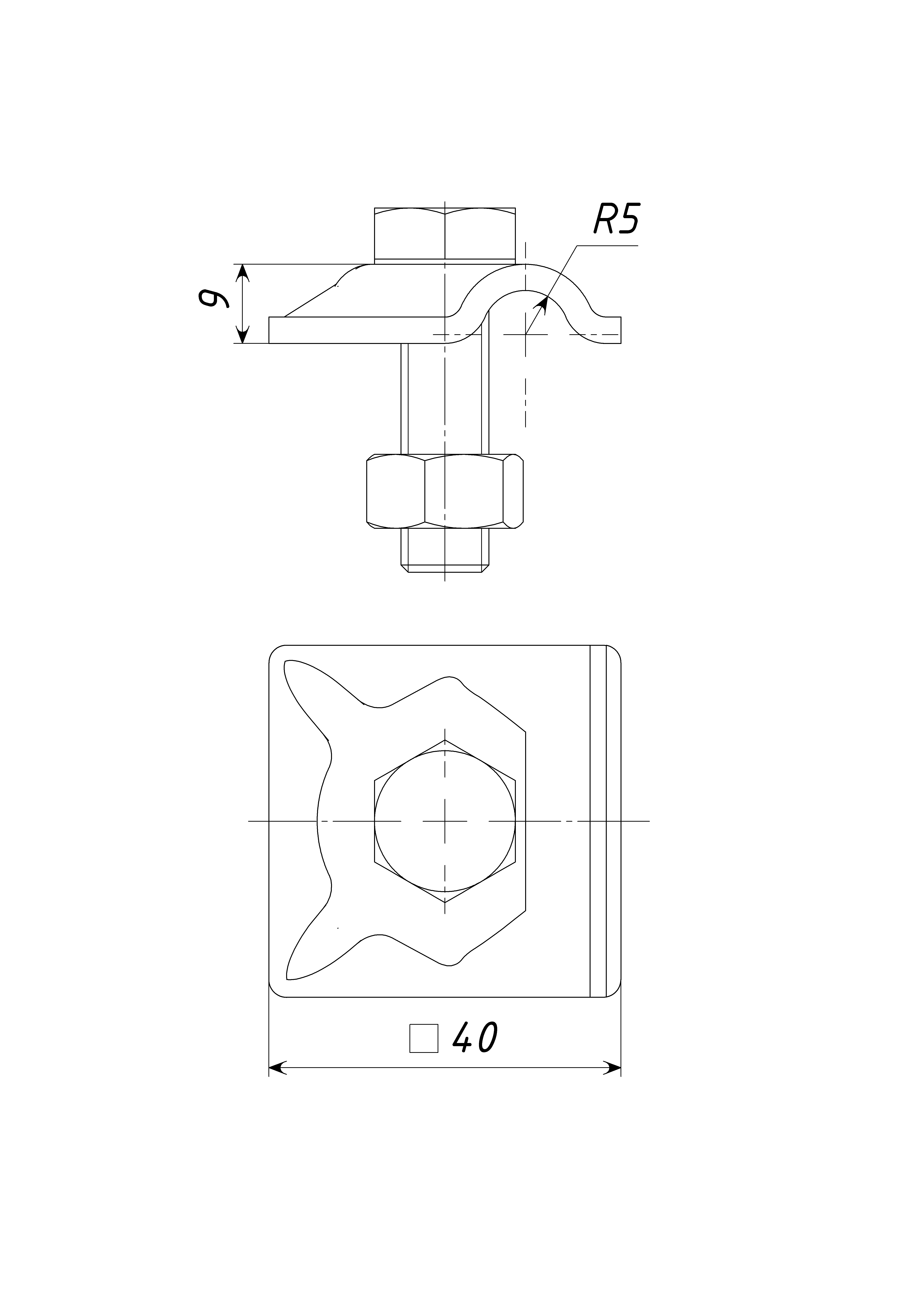 Технические характеристикиОбласть применения:применяется для фиксации круглого проводника Ф 8-10 мм непосредственно к фасаду здания либо к металлическим конструкциям при помощи винта.Материал держателяОцинк. стальДиаметр прутка, d8 - 10 ммТолщина материала клеммы2,5 ммМатериал крепежаОцинк. сталь